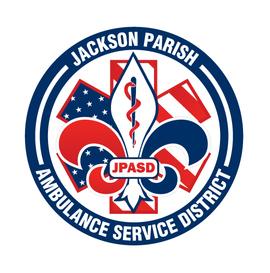 Jackson Parish Ambulance Service District115 Watts StreetJonesboro, LA  71251Office:  (318)-259-2877                                 Fax:  (318)-259-2099jacksonparishambulance@jpasd.com                 Aaron K. Johnson, Jr.                                                            Paula Parkerson,MD                     EMS Director                                                                                                     Medical Director                     Governing Board:  Joe Vail, Allen Lindsay, Alma Williams, Conchita Doyle, Deidre Hollis Meeting Minutes for Regular Scheduled Board Meeting: Thursday, October 12, 2023 @ 12:00 noonPresent: Allen Lindsay, Deidre Hollis, Conchita Doyle, Amber Swanner, Michelle Bartlett, and Aaron Johnson, Absent: Alma Williams and Joe Vail Guests: Kay Caldwell		Meeting was called to order by Allen Lindsay. Roll call by Aaron Johnson:  Present: Allen Lindsay, Deidre Hollis, and Conchita Doyle. Absent Alma Williams and Joe Vail. Guest present: Kay Caldwell. No comments. Invocation led by Deidre Hollis. Pledge of Allegiance led by Conchita Doyle. Motion made by Deidre Hollis and seconded by Conchita Doyle to accept Meeting Minutes for September 2023. All in favor motion carried. Motion made by Conchita Doyle and seconded by Deidre Hollis to approve and accept the financials and pay bills for September 2023. All in favor motion carried. Director’s report given by Aaron Johnson. Director’s report includes maintenance report, October schedule, Safety training, Grant awarded, EMT and AEMT class, No Surprise Act, Fire Surge Response, Disposable Supply Charges, UPL stall, Opioid Training, LRAA, Upcoming meetings. Motion made by Deidre Hollis and seconded by Conchita Doyle to accept the Director’s report. All in favor motion carried. Old Business. A. Open bids for new ambulance(s). 2 bids received. 1. Southwest Ambulance Sales for $302,742.83, 2. Ryan Ambulance LLC for $178,046.00. Motion made by Conchita Doyle and seconded by Deidre Hollis to purchase 5 ambulances from Ryan Ambulance LLC. All in favor motion carried.  New Business. A. Discuss/Approve Diverted payments plan. Motion made by Deidre Hollis and seconded by Conchita Doyle in approval of plan as written. All in favor motion carried. Motion made by Conchita Doyle and seconded by Deidre Hollis to adjourn the meeting. All in favor motion carried. Next Regular Board Meeting will be held:Thursday, November 9, 2023 @ 12:00 noonThursday, December 14, 2023 @ 12:00 noon                        Aaron Johnson /Secretary-Treasurer@ JPASD – 115 Watts Street – Jonesboro, LA                      Unofficial Minutes